UKE 36Ute/innelek  
Vi samarbeider med krokodille denne formiddagen. Det vil si at vi er sammen på tvers enten ute eller inne.
Ettermiddagen blir det utelek. 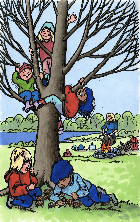 Turdag
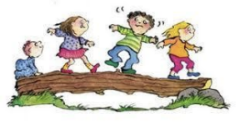 Gruppedag
Tur med 2årsgruppa 
Voksne: Ellinor, June
Barn: Marie, Adam, Julian, Jenni, Hedvig, Astrid1årsgruppe:
Lesestund/rolig lek 
Voksen: Ingrid, Rachel
Barn: Hjalmar, Birk, Aria, Live, Alexander, SofiaUtelek 
Denne dagen er vi ute på uteområdet på formiddagen. 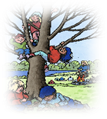 VarmmatGrupper ettermiddagUte/innelek/forming 
Vi deler oss i grupper og har ulike aktiviteter både ute og inne.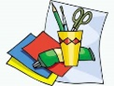 UKE 37Ute/innelek 
 Vi samarbeider med krokodille denne formiddagen. Det vil si at vi er sammen på tvers enten ute eller inne.
Ettermiddagen blir det utelek.Turdag
Gruppedag
Tur med 2årsgruppa 
Voksne: Ellinor, June
Barn: Marie, Adam, Julian, Jenni, Hedvig, Astrid1årsgruppe:
Lesestund/rolig lek 
Voksen: Ingrid, Rachel
Barn: Hjalmar, Birk, Aria, Live, Alexander, SofiaUtelek 
Denne dagen har vi uteområdet på formiddagen. VarmmatGrupper ettermiddagUte/innelek/forming 
Vi deler oss i grupper og har ulike aktiviteter både ute og inne.UKE 38
BrannvernukeUte/innelek 
 Vi samarbeider med krokodille denne formiddagen. Det vil si at vi er sammen på tvers enten ute eller inne.
Ettermiddagen blir det utelek.Turdag
Gruppedag
Tur med 2årsgruppa 
Voksne: Ellinor, June
Barn: Marie, Adam, Julian, Jenni, Hedvig, Astrid1årsgruppe:
Lesestund/rolig lek 
Voksen: Ingrid, Rachel
Barn: Hjalmar, Birk, Aria, Live, Alexander, SofiaUtelek 
Denne dagen har vi uteområdet på formiddagen.

VarmmatGrupper ettermiddagUte/innelek/forming 
Vi deler oss i grupper og har ulike aktiviteter både ute og inne.UKE 39Ute/innelek 
 Vi samarbeider med krokodille denne formiddagen. Det vil si at vi er sammen på tvers enten ute eller inne.
Ettermiddagen blir det utelek.Turdag
Gruppedag
Tur med 2årsgruppa 
Voksne: Ellinor, June
Barn: Marie, Adam, Julian, Jenni, Hedvig, Astrid1årsgruppe:
Lesestund/rolig lek 
Voksen: Ingrid, Rachel
Barn: Hjalmar, Birk, Aria, Live, Alexander, SofiaUtelek 
Denne dagen har vi uteområdet på formiddagen.

VarmmatGrupper ettermiddagUte/innelek/forming 
Vi deler oss i grupper og har ulike aktiviteter både ute og inne.
Hipp hurra Julian 2 år!UKE 41Utelek på formiddag
Vi leker ute på uteområdet formiddagen. Vi går inn og spiser lunsjTurdag
Gruppedag
Tur med 2årsgruppa 
Voksne: Ellinor, June
Barn: Marie, Adam, Julian, Jenni, Hedvig, Astrid1årsgruppe:
Lesestund/rolig lek 
Voksen: Ingrid, Rachel
Barn: Hjalmar, Birk, Aria, Live, Alexander, SofiaUtelek 
Denne dagen har vi uteområdet på formiddagen. VarmmatGrupper ettermiddagUte/innelek/forming 
Vi deler oss i grupper og har ulike aktiviteter både ute og inne.UKE 42Ute/innelek 
 Vi samarbeider med krokodille denne formiddagen. Det vil si at vi er sammen på tvers enten ute eller inne.
Ettermiddagen blir det utelek.Turdag
Gruppedag
Tur med 2årsgruppa 
Voksne: Ellinor, June
Barn: Marie, Adam, Julian, Jenni, Hedvig, Astrid1årsgruppe:
Lesestund/rolig lek 
Voksen: Ingrid, Rachel
Barn: Hjalmar, Birk, Aria, Live, Alexander, SofiaUtelek 
Denne dagen har vi uteområdet på formiddagen. VarmmatGrupper ettermiddagUte/innelek/forming 
Vi deler oss i grupper og har ulike aktiviteter både ute og inne.

UKE 43Ute/innelek 
 Vi samarbeider med krokodille denne formiddagen. Det vil si at vi er sammen på tvers enten ute eller inne.
Ettermiddagen blir det utelek.FN-DAG
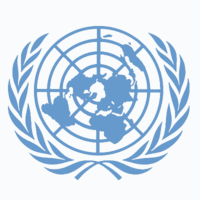 Gruppedag
Tur med 2årsgruppa 
Voksne: Ellinor, June
Barn: Marie, Adam, Julian, Jenni, Hedvig, Astrid1årsgruppe:
Lesestund/rolig lek 
Voksen: Ingrid, Rachel
Barn: Hjalmar, Birk, Aria, Live, Alexander, SofiaUtelek 
Denne dagen har vi uteområdet på formiddagen.

VarmmatGrupper ettermiddagUte/innelek/forming 
Vi deler oss i grupper og har ulike aktiviteter både ute og inne.UKE 44Ute/innelek 
 Vi samarbeider med krokodille denne formiddagen. Det vil si at vi er sammen på tvers enten ute eller inne.
Ettermiddagen blir det utelek.Turdag
Gruppedag
Tur med 2årsgruppa 
Voksne: Ellinor, June
Barn: Marie, Adam, Julian, Jenni, Hedvig, Astrid1årsgruppe:
Lesestund/rolig lek 
Voksen: Ingrid, Rachel
Barn: Hjalmar, Birk, Aria, Live, Alexander, SofiaUtelek 
Denne dagen har vi uteområdet på formiddagen.

VarmmatGrupper ettermiddagUte/innelek/forming 
Vi deler oss i grupper og har ulike aktiviteter både ute og inne.